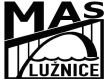 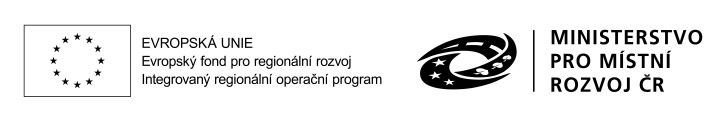 POZVÁNKA NA SEMINÁŘ PRO ŽADATELEk výzvě Operační program ZaměstnanostMAS Lužnice, z. s. si Vás dovoluje pozvat na seminář k níže uvedené výzvě z Operačního programu Zaměstnanost, který se bude konat  v pondělí 30. září 2019 od 10.00 hod. 
v zasedací místnosti OÚ Sudoměřice u BechyněVýzva MAS Lužnice - Podpora sociálních služeb, komunitní sociální práce a dalších činností v rámci sociálního začleňování V.Program semináře:Zahájení seminářePředstavení vyhlášené výzvy MAS Lužnice, z.s. – výše alokace, podporované aktivity, cílové skupiny, oprávnění žadatelé, monitorovací indikátory apod.Základní informace o elektronických aplikacích pro podání žádostiDiskuse, dotazy Vaši účast prosím potvrďte nejpozději do 27. 9. 2019Kontaktní osoba: MgA. Zuzana Šimonová, tel. 608 535 016, e-mail: clld@sudomerice.cz